Holmbury  -  Stucchi  -  Faster  -Quick  - Release  - camlock- Coupling – Manufacturers – India We  at VARDHMAN BEARINGS VEER  ENTERPRISES are  manufacturers  of  all type of  quick release  coupling  Holmbury Quick Release couplingsHOLMBURY COUPLINGS QUICK RELEASE COUPLING VARDHMAN BEARINGSFlat Face Couplings
HQ Series ¼″ – 1¼″ and H Series 1½″ – 2″ – Flat face couplings made to the ISO 16028 Standard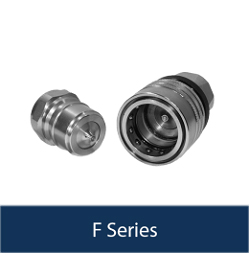 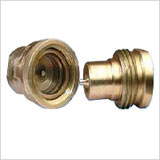 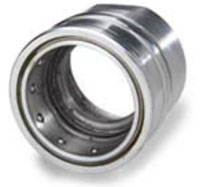 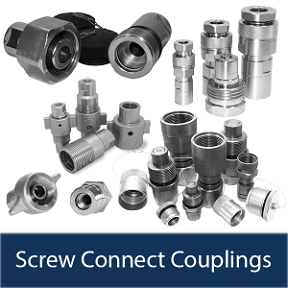 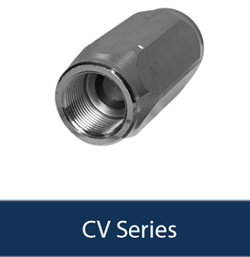 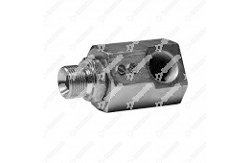 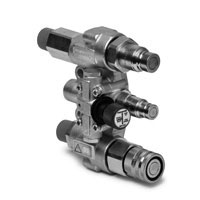 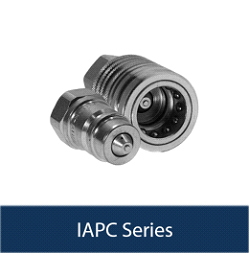 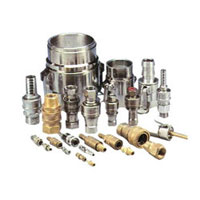 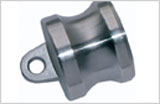 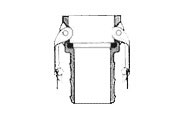 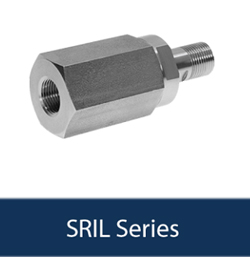 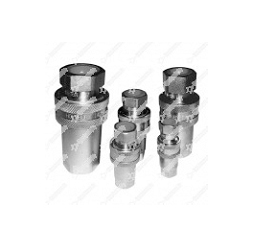 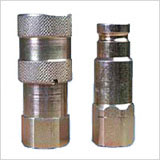 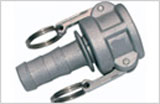 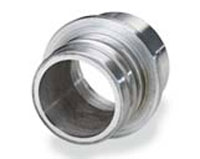 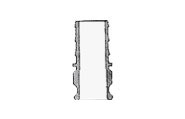 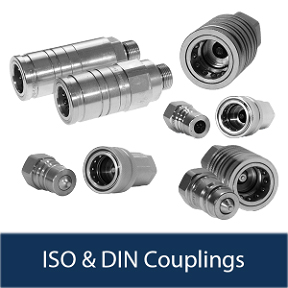 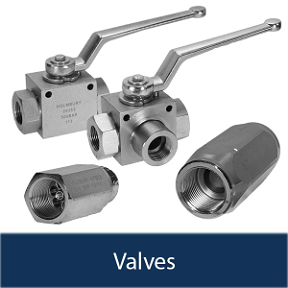 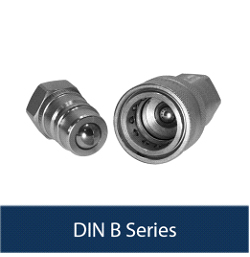 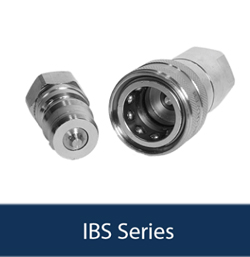 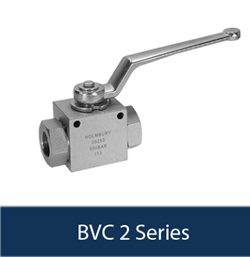 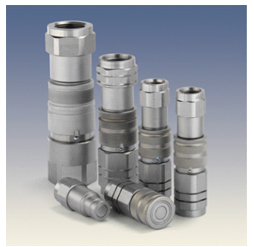 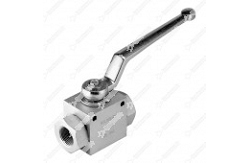 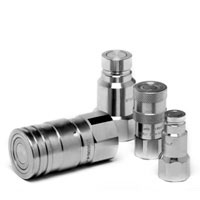 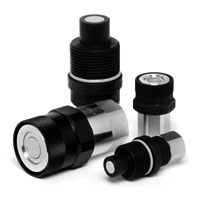 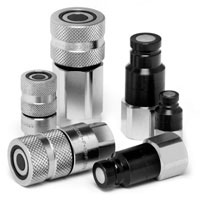 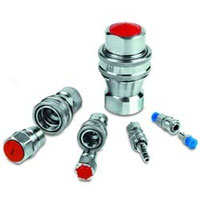 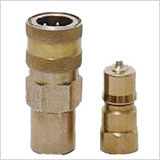 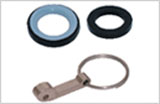 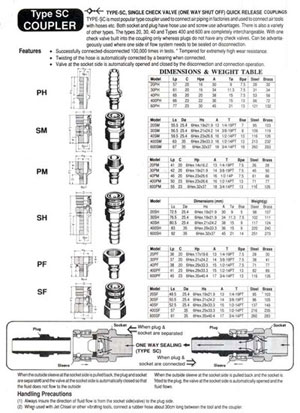 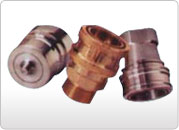 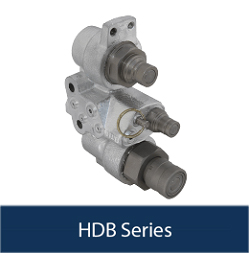 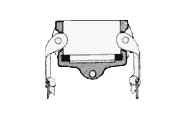 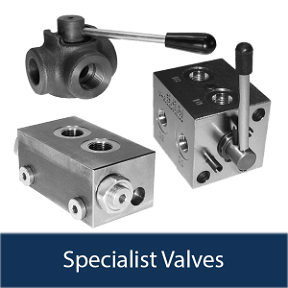 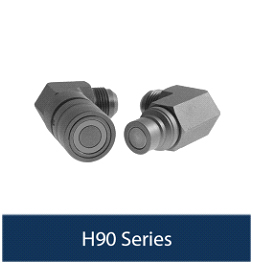 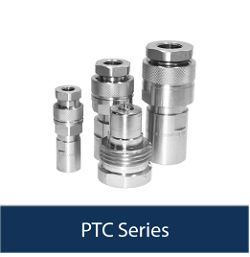 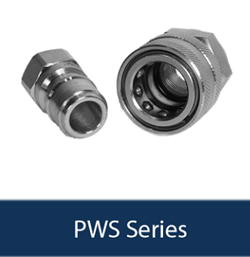 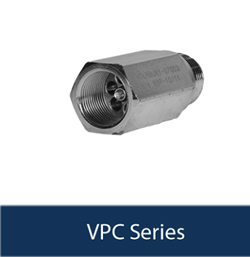 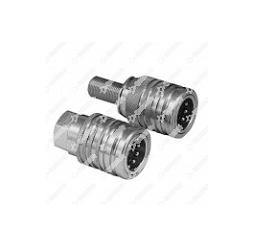 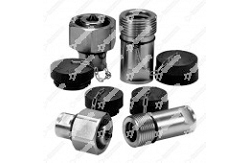 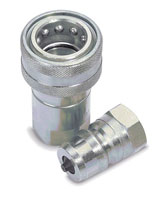 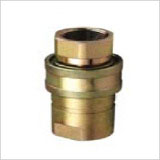 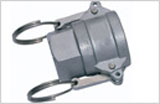 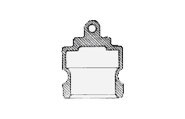 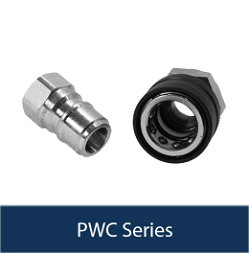 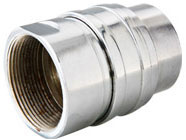 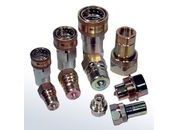 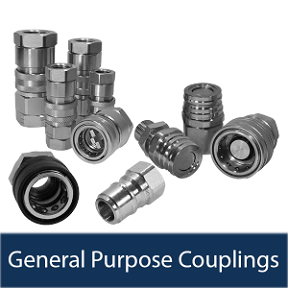 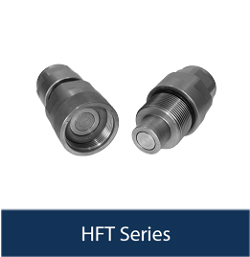 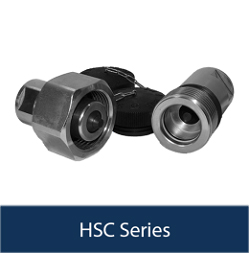 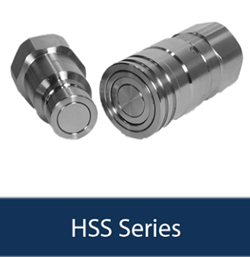 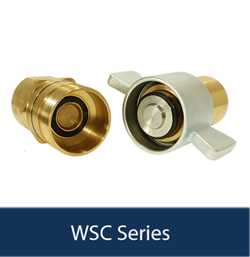 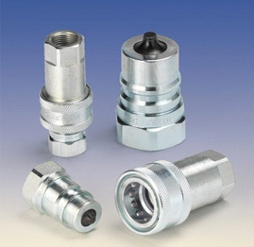 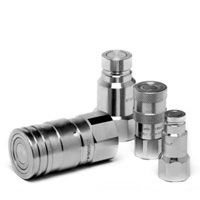 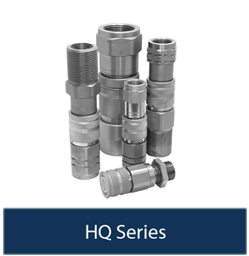 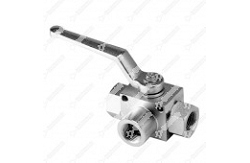 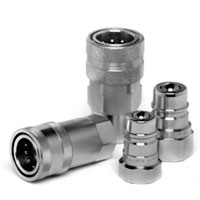 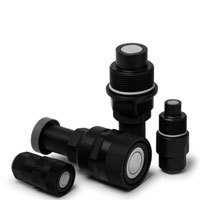 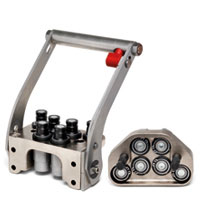 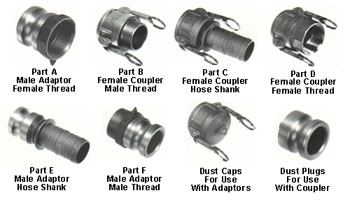 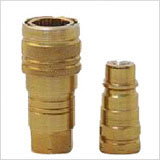 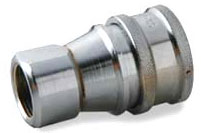 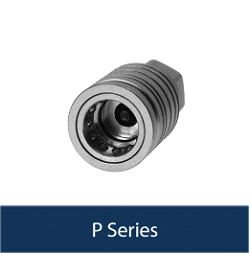 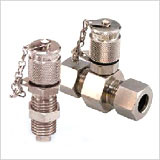 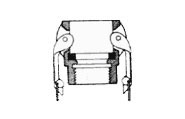 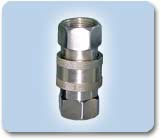 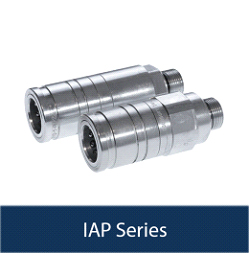 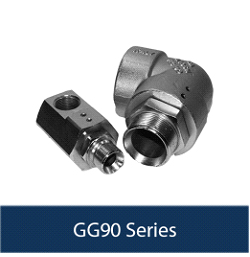 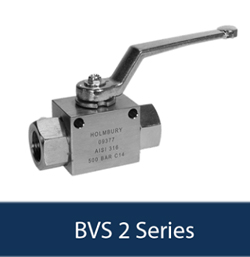 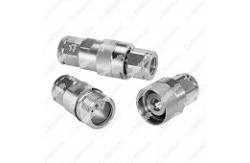 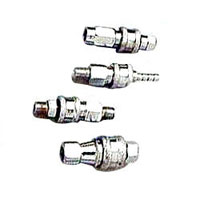 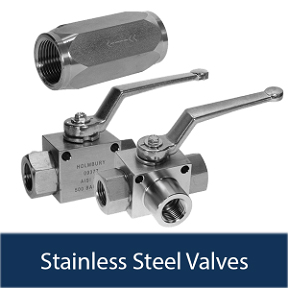 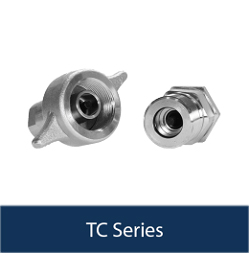 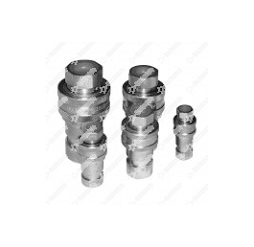 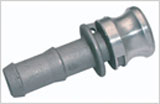 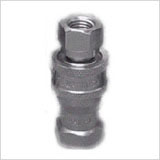 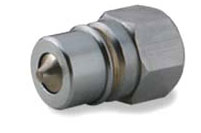 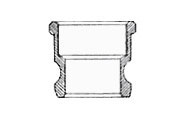 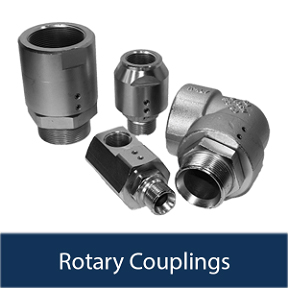 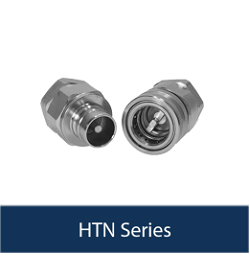 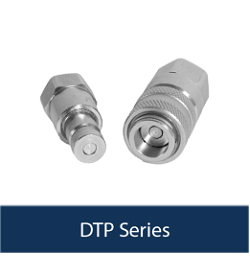 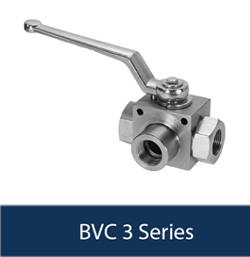 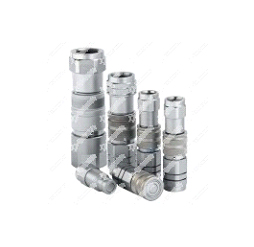 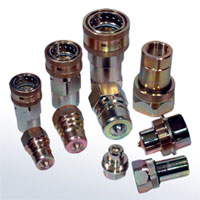 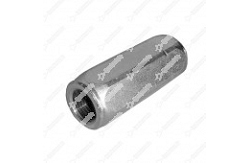 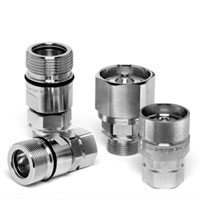 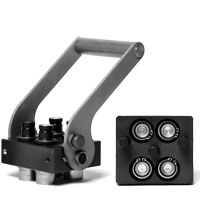 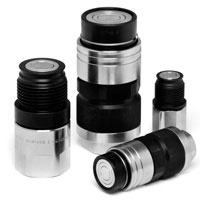 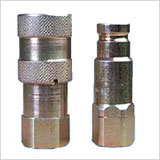 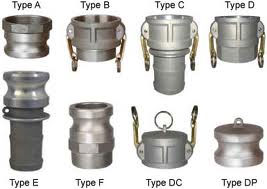 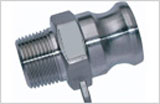 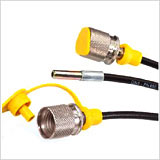 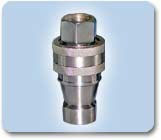 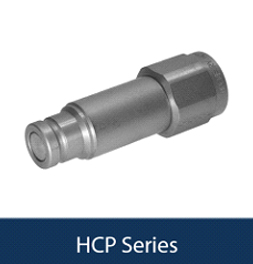 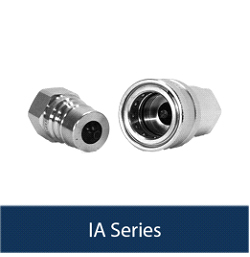 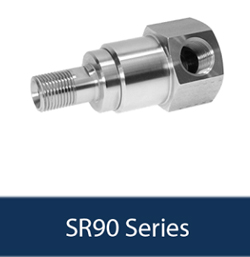 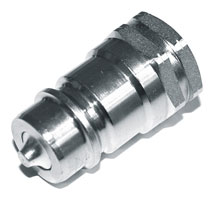 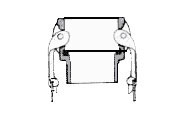 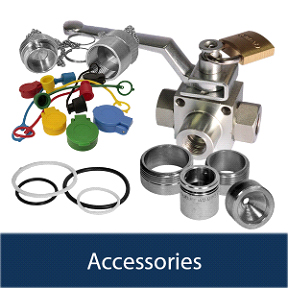 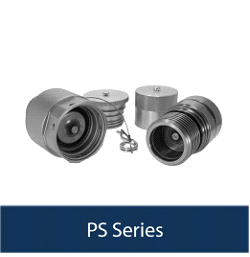 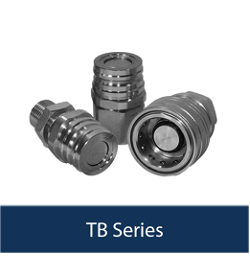 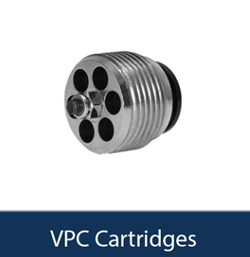 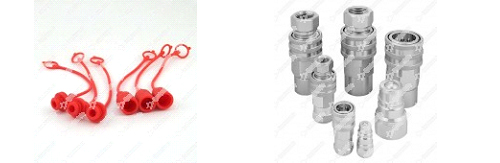 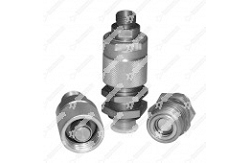 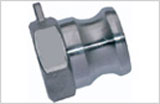 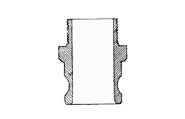 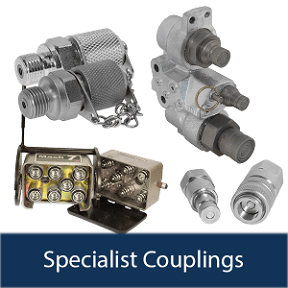 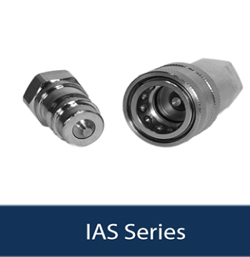 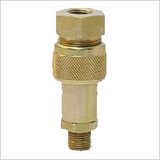 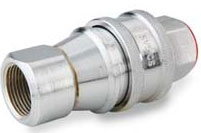 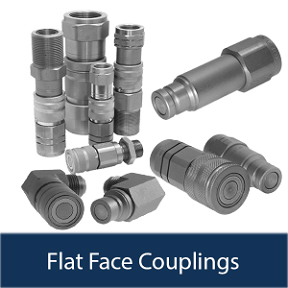 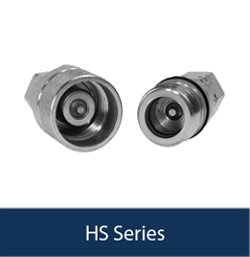 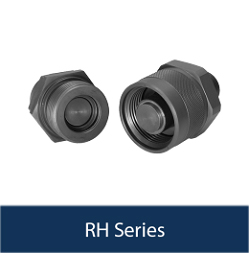 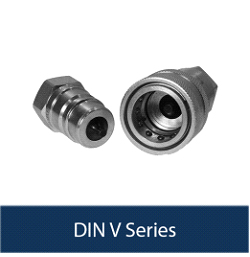 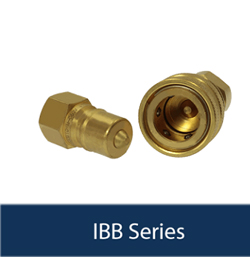 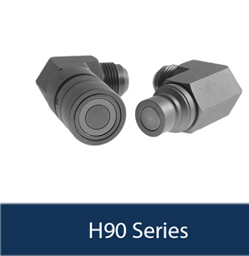 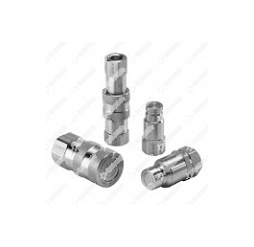 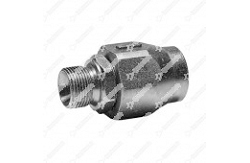 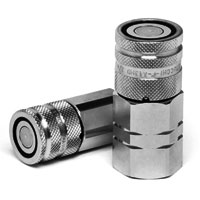 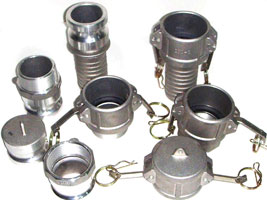 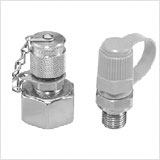 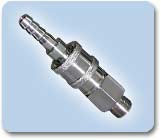 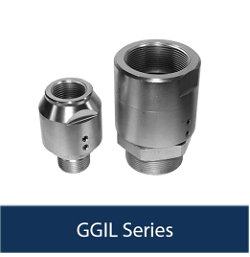 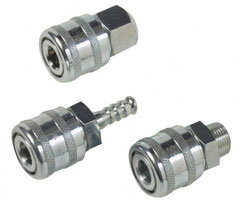 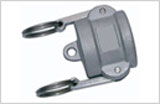 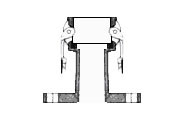 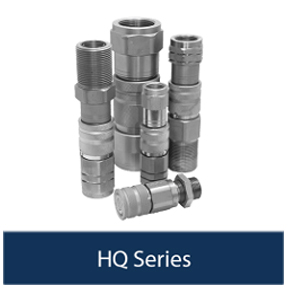 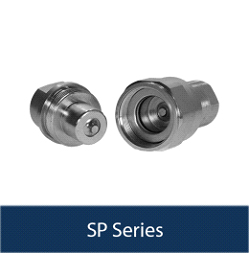 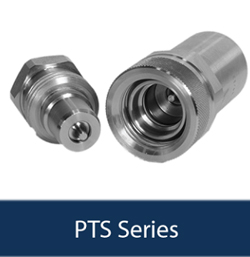 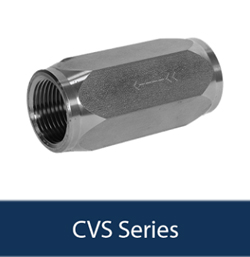 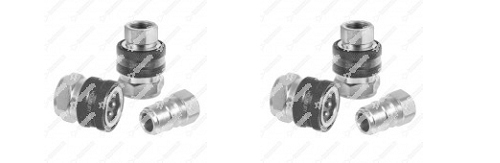 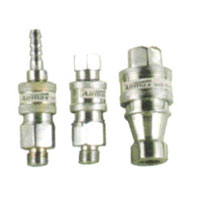 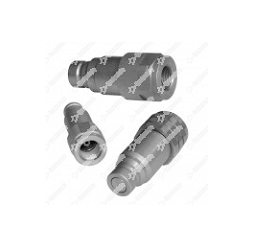 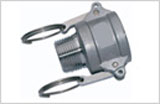 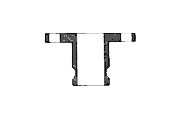 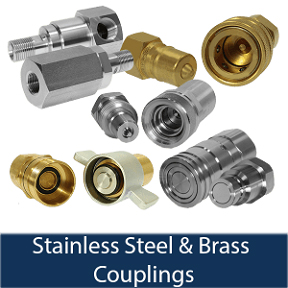 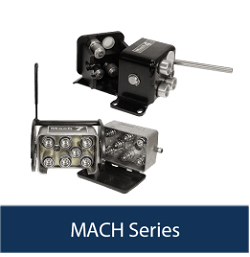 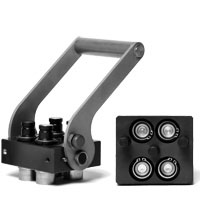 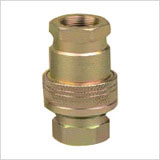 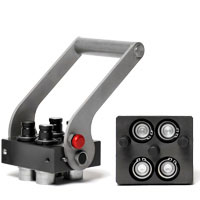 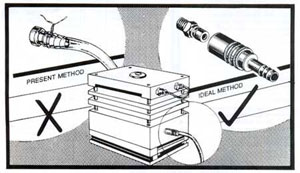 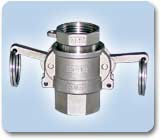 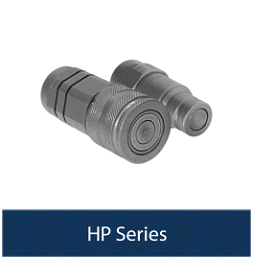 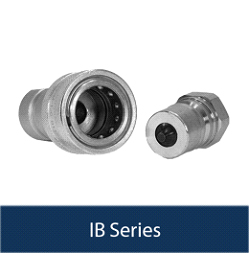 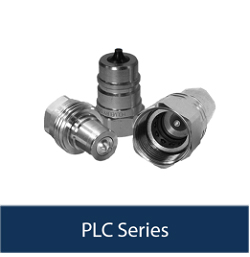 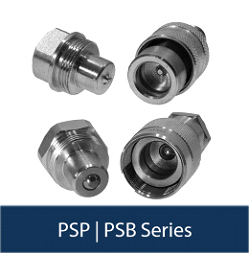 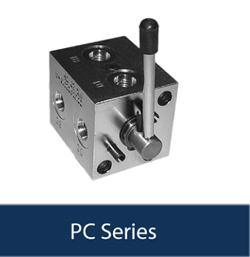 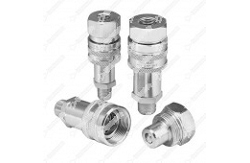 